Publicado en 08008 el 04/03/2013 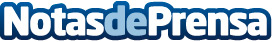 Sanutri en Facebook ya tiene 2.000 seguidoresIniciada en Enero de 2010 por Sanutri, empresa con más de 45 años de experiencia en alimentación infantil, la página de Facebook llega, en este febrero, a los 2.000 seguidores.Datos de contacto:SanutriNota de prensa publicada en: https://www.notasdeprensa.es/sanutri-en-facebook-ya-tiene-2000-seguidores Categorias: Marketing http://www.notasdeprensa.es